Conférence scientifique du CRIR:
Langage et interactions verbales chez l’enfant déficient visuel.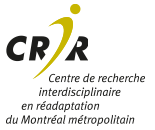 Une présentation de l’Institut Nazareth et Louis-Braille (INLB).Conférence donnée par une chercheuse sur l’état des connaissances contenu dans une récente publication.Anna Rita Galiano, Ph.D.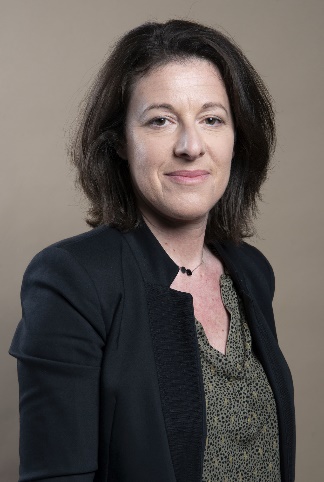 Professeure en psychologie du handicap à l’Université Lumière Lyon 2.Anna Rita Galiano est directrice du laboratoire Développement, Individu, Processus, Handicap, Éducation (UR DIPHE), présidente de l’Association de Langue Française des Psychologues pour Personnes Handicapées Visuelles (ALFPHV), co-coordonnatrice du Réseau Auvergne Rhône Alpes Troubles du Spectre de l’Autisme et Déficiences Sensorielles (Réseau AURA TSA-DS) et auteure de plusieurs ouvrages dont Langage et interactions verbales chez l’enfant déficient visuel aux Presses universitaires de Louvain (2023) et Psychologie clinique et cognitive de la déficience visuelle aux éditions De Boeck (2013).RésuméLa survenue d’une déficience visuelle dès le plus jeune âge peut avoir un effet perturbateur sur le développement cognitif et plus particulièrement, sur l’acquisition du langage. Le premier objectif de cette conférence est de faire un état des lieux des connaissances sur la relation entre la présence d’une déficience visuelle et l’acquisition progressive du langage. Le deuxième objectif est de discuter des facteurs concourant à l’émergence des particularités langagières. Autrement dit, il s’agit de repérer et d’argumenter les facteurs de risque susceptibles d’engendrer des trajectoires développementales atypiques. Enfin, il s’agit de proposer des pistes d’intervention pour soutenir l’acquisition du langage.AbstractThe onset of visual impairment at an early age can have a disruptive effect on cognitive development and more specifically, on language acquisition. The first objective of this conference is to review the current state of knowledge on the relationship between the presence of visual impairment and the progressive acquisition of language. The second objective is to discuss the factors contributing to the emergence of language peculiarities. In other words, the aim is to identify and argue the risk factors likely to give rise to atypical developmental trajectories. Finally, the aim is to suggest ways of intervening to support language acquisition.Date et heure: 29 mai 2024 de 12 h 10 à 13 h 00Contact: isabelle.lebrasseur.cisssmc16@ssss.gouv.qc.ca Langue: Conférence en françaisEndroit:En mode virtuel: sur Zoom, avec inscription requise: https://santemonteregie.zoom.us/webinar/register/WN_GtFCniGBTUypP7g9rIheiQ 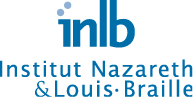 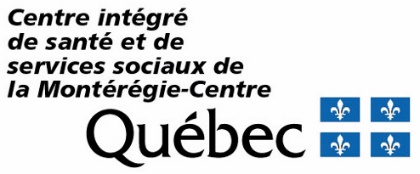 